Από το βιβλίο των Μαθηματικών (Μέρος 3), μπορείτε να λύσετε τις σελίδες 68, 69, 70 και 71 (εκτός την άσκηση 20). Μπορείτε να δοκιμάσετε και την άσκηση 20 (έχετε χρόνο). Πιστεύω πως μπορείτε. Έχετε λύσει παρόμοιες ασκήσεις στην τάξη. Επιπλέον, καθώς λύνετε τις ασκήσεις επανάληψης, κάνετε και μια μικρή επανάληψη σε αυτά που λύσαμε στην τάξη. Χρειάζεται! Καλή δουλειά!!!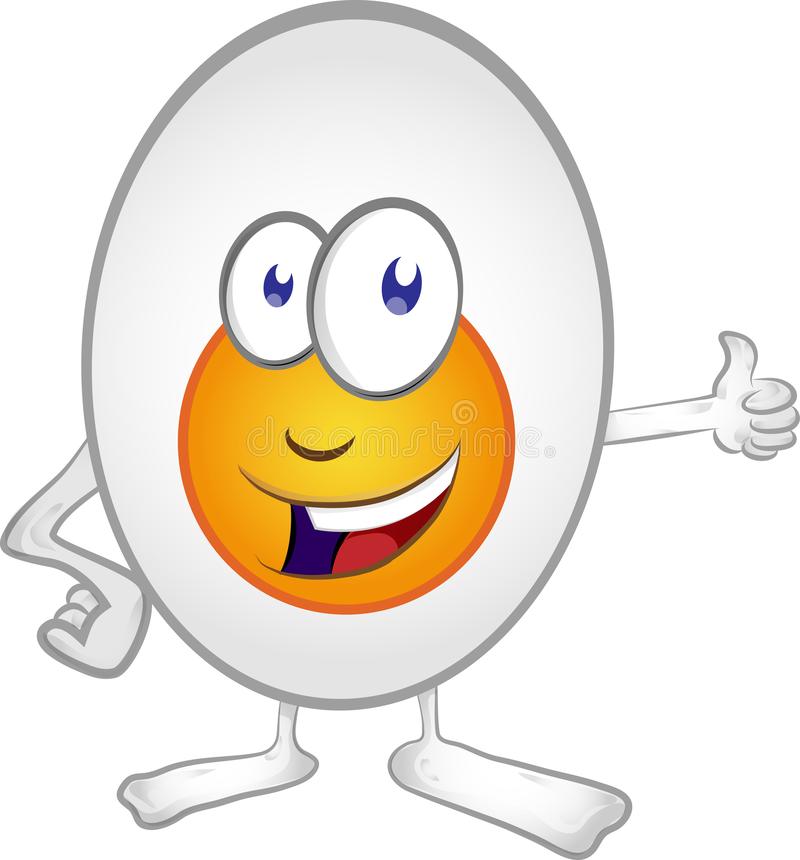 